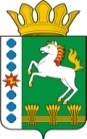 КОНТРОЛЬНО-СЧЕТНЫЙ ОРГАН ШАРЫПОВСКОГО РАЙОНАКрасноярского краяЗаключениена проект Постановления администрации Шарыповского района «О внесении изменений в Постановления администрации Шарыповского района от 30.10.2013 №  842-п «Об утверждении муниципальной программы «Развитие спорта, туризма и молодежной политики Шарыповского района»  (в ред. от 29.04.2014 № 321-п, от 28.10.2014 № 832-п, от 16.12.2014 № 999-п, от 31.03.2015 № 279-п, от 04.03.2016 № 111-п, от 29.11.2016 № 521-п, от 09.10.2017 № 632-п, от 29.11.2017 № 791-п, от 05.03.2018 № 169-п, от 17.07.2018 № 531-п, от 29.11.2018 № 825-п)25 марта 2019 год 		            							№ 23Настоящее экспертное заключение подготовлено Контрольно – счетным органом Шарыповского района на основании ст. 157 Бюджетного  кодекса Российской Федерации, ст. 9 Федерального закона от 07.02.2011 № 6-ФЗ «Об общих принципах организации и деятельности контрольно – счетных органов субъектов Российской Федерации и муниципальных образований», ст. 15 Решения Шарыповского районного Совета депутатов от 20.09.2012 № 31/289р «О внесении изменений в Решение Шарыповского районного Совета депутатов от 21.06.2012 № 28/272р «О создании Контрольно – счетного органа Шарыповского района» (в ред. от 20.03.2014 № 46/536р, от 25.09.2014 № 51/573р, от 26.02.2015 № 56/671р) и в соответствии со стандартом организации деятельности Контрольно-счетного органа Шарыповского района СОД 2 «Организация, проведение и оформление результатов финансово-экономической экспертизы проектов Решений Шарыповского районного Совета депутатов и нормативно-правовых актов по бюджетно-финансовым вопросам и вопросам использования муниципального имущества и проектов муниципальных программ» утвержденного приказом Контрольно-счетного органа Шарыповского района от 16.12.2013 № 29.Представленный на экспертизу проект Постановления администрации Шарыповского района «О внесении изменений в Постановления администрации Шарыповского района от 30.10.2013 №  842-п «Об утверждении муниципальной программы «Развитие спорта, туризма и молодежной политики Шарыповского района» (в ред. от 29.04.2014 № 321-п, от 28.10.2014 № 832-п, от 16.12.2014 № 999-п, от 31.03.2015 № 279-п, от 04.03.2016 № 111-п, от 29.11.2016 № 521-п, от 09.10.2017 № 632-п, , от 17.07.2018 № 531-п, от 29.11.2017 № 791-п, от 05.03.2018 № 169-п, от 17.07.2018 № 531-п, от 29.11.2018 № 825-п) направлен в Контрольно – счетный орган Шарыповского района 25 марта 2019 года. Разработчиком данного проекта Программы является муниципальное казенное учреждение «Управление спорта, туризма и молодежной политики  Шарыповского района».Основанием для разработки муниципальной программы являются:- постановление администрации Шарыповского района от 30.07.2013 № 540-п «Об утверждении Порядка принятия решений о разработке  муниципальных программ Шарыповского района, их формировании и реализации» (в ред. от 29.06.2015 № 407-п, от 05.12.2016 № 535-п);- распоряжение администрации Шарыповского района от 02.08.2013  № 258-р «Об утверждении перечня муниципальных программ Шарыповского района» (в ред. от 29.07.2014 № 293а-р, от 17.06.2016 № 235-р, от 01.08.2017 № 283-р, от 08.05.2018 № 171-р).Исполнитель Программы муниципальное казенное учреждение «Управление спорта, туризма и молодежной политики  Шарыповского района».Подпрограммы муниципальной программы:Развитие физической культуры и спорта Шарыповского района;Развитие молодежной политики Шарыповского района;Развитие туризма в муниципальном образовании Шарыповского района;Обеспечение условий реализации программы.Мероприятие проведено 25 марта  2019 года.В ходе подготовки заключения Контрольно – счетным органом Шарыповского района были проанализированы следующие материалы:- проект Постановления администрации Шарыповского района «О внесении изменений в Постановление администрации Шарыповского района от 30.10.2013 № 842-п «Об утверждении муниципальной программы «Развитие спорта, туризма и молодежной политики Шарыповского района» (в ред. от 29.04.2014 № 321-п, от 28.10.2014 № 832-п, от 16.12.2014 № 999-п, от 31.03.2015 № 279-п, от 04.03.2016 № 111-п, от 29.11.2016 3 521-п, от 09.10.2017 № 632-п, от 29.11.2017 № 791-п, от 05.03.2018 № 169-п, от 17.07.2018 № 531-п, от 29.11.2018 № 825-п);-  паспорт муниципальной программы «Об утверждении муниципальной программы «Развитие спорта, туризма и молодежной политики Шарыповского района».Рассмотрев представленные материалы к проекту Постановления установлено следующее:В соответствии с проектом Постановления вносятся в паспорт муниципальной программы изменения по строке (пункту) «Ресурсное обеспечение  муниципальной  программы».После внесения изменений строка  будет читаться:Увеличение бюджетных ассигнований по муниципальной программе в 2019 году в сумме 4 089,95 тыс. руб. (23,62 %) и ежегодно в 2020-2021 годах в сумме 1,00 тыс. руб. (1,01%), в том числе:- увеличение за счет средств краевого бюджета в сумме 3 388,95 тыс. руб. (1060,70%);- увеличение за счет средств районного бюджета в сумме 700,00 тыс. руб. (4,14%);-увеличение за счет внебюджетных источников ежегодно в 2019-2021 годах в сумме 1,00 тыс. руб. (1,01%).В подпрограмме «Развитие физической культуры и спорта Шарыповского района» вносятся изменения по строке «Объемы и источники финансирования подпрограммы». После внесения изменений строка будет читаться:Увеличение бюджетных ассигнований по подпрограмме «Развитие физической культуры и спорта Шарыповского района» составило в сумме 4 022, тыс.руб. (13,97%), в том числе:за счет средств краевого бюджета в 2019 году в сумме 3 362,11 тыс.руб. (100,00%), из них: - добавлено мероприятие 1.2.2. «Региональные выплаты и выплаты, обеспечивающие уровень заработной платы работников бюджетной сферы не ниже размера минимальной заработной платы (минимального размера оплаты труда) за счет средств краевого бюджета» в сумме 237,46 тыс. руб.;           - добавлено  мероприятие 1.2.3 «Расходы на увеличение размеров оплаты труда педагогических работников муниципальных учреждений дополнительного образования детей, и непосредственно осуществляющих тренировочный процесс работников муниципальных спортивных школ, спортивных школ олимпийского резерва, реализующих программы спортивной подготовки за счет средств краевого бюджета» в сумме 447,90 тыс. руб.; - добавлено мероприятие 1.6. «Субсидия на модернизацию и укрепление материально-технической базы муниципальных физкультурно-спортивных организаций и муниципальных образовательных организаций, осуществляющих деятельность в области физической культуры и спорта за счет средств краевого бюджета» в сумме 2 676,74 тыс. руб.;за счет средств районного бюджета в 2019 году в сумме 600,00 тыс. руб. (2,10 %), из них:     -  увеличение бюджетных ассигнований по мероприятию 1.2.1. «Обеспечение деятельности (оказание услуг) подведомственных учреждений в сфере физической культуры и спорта за счет средств районного бюджета»  в сумме 200,00 тыс. руб.;     - увеличение бюджетных ассигнований по мероприятию 1.4. «Приобретение спортивного инвентаря и оборудования» в сумме 250,00 тыс. руб.;    -  добавлено мероприятие 1.5. «Приобретение спортивной формы» в сумме 100,00 тыс. руб.;    - добавлено мероприятие 1.7. «Модернизация и укрепление материально-технической базы муниципальных физкультурно-спортивных организаций и муниципальных образовательных организаций, осуществляющих деятельность в области физической культуры и спорта за счет средств районного бюджета» в сумме 50,00 тыс. руб.за счет средств из внебюджетных источников ежегодно в 2019-2020 годах в сумме 20,00 тыс. руб. (25,00 %) увеличение бюджетных ассигнований по мероприятию 1.9. «Обеспечение деятельности подведомственных учреждений за счет средств от оказания платных услуг». Перераспределены бюджетные ассигнования в сумме 33,00 тыс. руб. с мероприятия 1.4. «Приобретение спортивного инвентаря и оборудования» на мероприятие 1.8. «Субсидия на оснащение объектов спортивной инфраструктуры спортивно-технологическим оборудованием за счет средств районного бюджета».В подпрограмме «Развитие молодежной политики Шарыповского района» вносятся изменения по строке «Объемы и источники финансирования подпрограммы». После внесения изменений строка будет читаться:Увеличение бюджетных ассигнований по подпрограмме «Развитие молодежной политики Шарыповского района» в 2019 году в сумме 100,00 тыс. руб. (0,50%), ежегодно в 2019-2021 годах уменьшение бюджетных ассигнований в сумме 19,00 тыс. руб. (100,00%), в том числе:действие мероприятия 1.4. «Обеспечение деятельности подведомственных учреждений за счет средств от оказания платных услуг» отменено, за счет средств из внебюджетных источников ежегодно в 2019-2021 годах в сумме 19,00 тыс. руб. (100,00 %);добавлено новое мероприятие 1.4. «Поощрение талантливой молодежи Шарыповского района за счет средств районного бюджета», за счет средств районного бюджета в сумме 100,00 тыс. руб. (1,31%). В подпрограмме «Обеспечение условий реализации программы» вносятся изменения по строке «Объемы и источники финансирования подпрограммы». После внесения изменений строка будет читаться:           Увеличение бюджетных ассигнований по подпрограмме «Обеспечение условий реализации программы» в 2019 году в сумме 26,85 тыс. руб. (0,24%) на выполнение нового мероприятия 1.2. «Региональные выплаты и выплаты, обеспечивающие уровень заработной платы работников бюджетной сферы не ниже размера минимальной заработной платы (минимального размера оплаты труда) за счет средств краевого бюджета».При проверке правильности планирования и составления муниципальной программы нарушений не установлено.          На основании выше изложенного Контрольно – счетный орган предлагает администрации Шарыповского района принять проект Постановления администрации Шарыповского района  «О внесении изменений в Постановление администрации Шарыповского района от 30.10.2013 № 842-п «Об утверждении муниципальной программы «Развитие спорта, туризма и молодежной политики Шарыповского района» (в ред. от 29.04.2014 № 321-п, от 28.10.2014 № 832-п, от 16.12.2014 № 999-п, от 31.03.2015 № 279-п, от 04.03.2016 № 111-п, от 29.11.2016 № 521-п, от 09.10.2017 № 632-п, от 29.11.2017 № 791-п, от 05.03.2018 № 169-п, от 17.07.2018 № 531-п, от 29.11.2018 № 825-п).Председатель Контрольно – счетного органа							Г.В. СавчукРесурсное обеспечение  муниципальной  программы Предыдущая редакцияПредлагаемая редакция (проект Постановления)Ресурсное обеспечение  муниципальной  программы Общий объем бюджетных ассигнований на реализацию муниципальной программы  составляет 100 053,97 тыс. руб., в том числе за счет средств:краевой бюджет  9 324,82 тыс. руб., из них:2014 год – 279,30 тыс.руб.;2015 год – 276,11 тыс.руб.;2016 год – 623,11 тыс.руб.;2017 год – 1 087,12 тыс.руб.;2018 год – 6 100,68 тыс.руб.;2019 год – 319,50 тыс.руб.;2020 год – 319,50 тыс.руб.;2021 год – 319,50 тыс.руб.районного бюджета 86 748,15 тыс.руб., из них:2014 год – 5 145,79 тыс. руб.;2015 год – 5 220,42 тыс. руб.;2016 год – 6 433,57 тыс. руб.;2017 год – 5 858,58 тыс.руб.;2018 год – 16 264,30 тыс.руб.;2019 год – 16 894,50 тыс.руб.;2020 год – 15 844,50 тыс.руб.;2021 год – 15 086,50 тыс.руб.внебюджетных источников 3 981,00 тыс.руб., из них:2014 год – 565,00 тыс.руб.;2015 год – 705,00 тыс.руб.;2016 год – 655,00 тыс.руб;2017 год – 810,00 тыс.руб.;2018 год – 949,00 тыс.руб.;2019 год –  99,00 тыс.руб.;2020 год –  99,00 тыс.руб.;2021 год –  99,00 тыс.руб.Общий объем бюджетных ассигнований на реализацию муниципальной программы  составляет 100 810,97 тыс. руб., в том числе за счет средств:краевой бюджет  9 450,64 тыс. руб., из них:2014 год – 279,30 тыс.руб.;2015 год – 276,11 тыс.руб.;2016 год – 623,11 тыс.руб.;2017 год – 1 087,12 тыс.руб.;2018 год – 2 837,56 тыс.руб.;2019 год – 3 708,45 тыс.руб.;2020 год – 319,50 тыс.руб.;2021 год – 319,50 тыс.руб.районного бюджета 87 422,66 тыс.руб., из них:2014 год – 5 145,79 тыс. руб.;2015 год – 5 220,42 тыс. руб.;2016 год – 6 433,57 тыс. руб.;2017 год – 5 858,58 тыс.руб.;2018 год – 16 238,81 тыс.руб.;2019 год – 17 594,50 тыс.руб.;2020 год – 15 844,50 тыс.руб.;2021 год – 15 086,50 тыс.руб.внебюджетных источников 3 937,66 тыс.руб., из них:2014 год – 565,00 тыс.руб.;2015 год – 705,00 тыс.руб.;2016 год – 655,00 тыс.руб;2017 год – 810,00 тыс.руб.;2018 год – 902,66 тыс.руб.;2019 год –  100,00 тыс.руб.;2020 год –  100,00 тыс.руб.;2021 год –  100,00 тыс.руб.Объемы и источники финансирования подпрограммы Предыдущая редакцияПредлагаемая редакция (проект Постановления)Объемы и источники финансирования подпрограммы Общий объем бюджетных ассигнований на реализацию подпрограммы за счет средств районного бюджета составляет 28 795,30 тыс.руб., из них:за счет средств районного бюджета составляет 28 555,30 тыс.руб.,  в том числе:2019 год – 10 185,10 тыс.руб.;2020 год – 9 185,10 тыс.руб.;2021 год – 9 185,10 тыс.руб;за счет внебюджетных источников составляет 240,00 тыс.руб.,  в том числе:2019 год – 80,00 тыс.руб.;2020 год – 80,00 тыс.руб.;2021 год – 80,00 тыс.руб;Общий объем бюджетных ассигнований на реализацию подпрограммы за счет средств районного бюджета составляет 32 817,41 тыс.руб., из них:за счет средств краевого бюджета составляет 3 362,11 тыс.руб.,  в том числе:2019 год – 3 362,11 тыс.руб.;2020 год – 0,00 тыс.руб.;2021 год – 0,00 тыс.рубза счет средств районного бюджета составляет 29 155,30 тыс.руб.,  в том числе:2019 год – 10 785,10 тыс.руб.;2020 год – 9 185,10 тыс.руб.;2021 год – 9 185,10 тыс.руб;за счет внебюджетных источников составляет 300,00 тыс.руб.,  в том числе:2019 год – 100,00 тыс.руб.;2020 год – 100,00 тыс.руб.;2021 год – 100,00 тыс.руб;Объемы и источники финансирования подпрограммы Предыдущая редакцияПредлагаемая редакция (проект Постановления)Объемы и источники финансирования подпрограммы Общий объем бюджетных ассигнований на реализацию подпрограммы  за счет средств районного бюджета составляет 8 676,10 тыс.руб., из них:за счет средств краевого бюджета составляет 958,50 тыс.руб.,  в том числе:2019 год – 319,50 тыс.руб.;2020 год – 319,50 тыс.руб.;2021 год – 319,50 тыс.рубза счет средств районного бюджета составляет 7 660,60 тыс.руб.,  в том числе:2019 год – 2 720,20 тыс.руб.;2020 год – 2 720,20 тыс.руб.;2021 год – 2 220,20 тыс.руб;за счет внебюджетных источников составляет 57,00 тыс.руб.,  в том числе:2019 год – 19,00 тыс.руб.;2020 год – 19,00 тыс.руб.;2021 год – 19,00 тыс.руб.Общий объем бюджетных ассигнований на реализацию подпрограммы  за счет средств районного бюджета составляет 8 719,10 тыс.руб., из них:за счет средств краевого бюджета составляет 958,50 тыс.руб.,  в том числе:2019 год – 319,50 тыс.руб.;2020 год – 319,50 тыс.руб.;2021 год – 319,50 тыс.рубза счет средств районного бюджета составляет 7 760,60 тыс.руб.,  в том числе:2019 год – 2 820,20 тыс.руб.;2020 год – 2 720,20 тыс.руб.;2021 год – 2 220,20 тыс.руб;Объемы и источники финансирования подпрограммы Предыдущая редакцияПредлагаемая редакция (проект Постановления)Объемы и источники финансирования подпрограммы Общий объем бюджетных ассигнований на реализацию подпрограммы  составляет 11 093,60 тыс.руб., из них:за счет средств районного бюджета составляет 11 093,60 тыс.руб.,  в том числе:2019 год – 3 731,20 тыс.руб.;2020 год – 3 681,20 тыс.руб.;2021 год – 3 681,20 тыс.руб;Общий объем бюджетных ассигнований на реализацию подпрограммы  составляет 11 120,45 тыс.руб., из них:за счет средств краевого бюджета составляет 26,85 тыс.руб.,  в том числе:2019 год – 26,85 тыс.руб.;2020 год – 0,00 тыс.руб.;2021 год – 0,00 тыс.рубза счет средств районного бюджетасоставляет 11 093,60 тыс.руб.,  в том числе:2019 год – 3 731,20 тыс.руб.;2020 год – 3 681,20 тыс.руб.;2021 год – 3 681,20 тыс.руб;